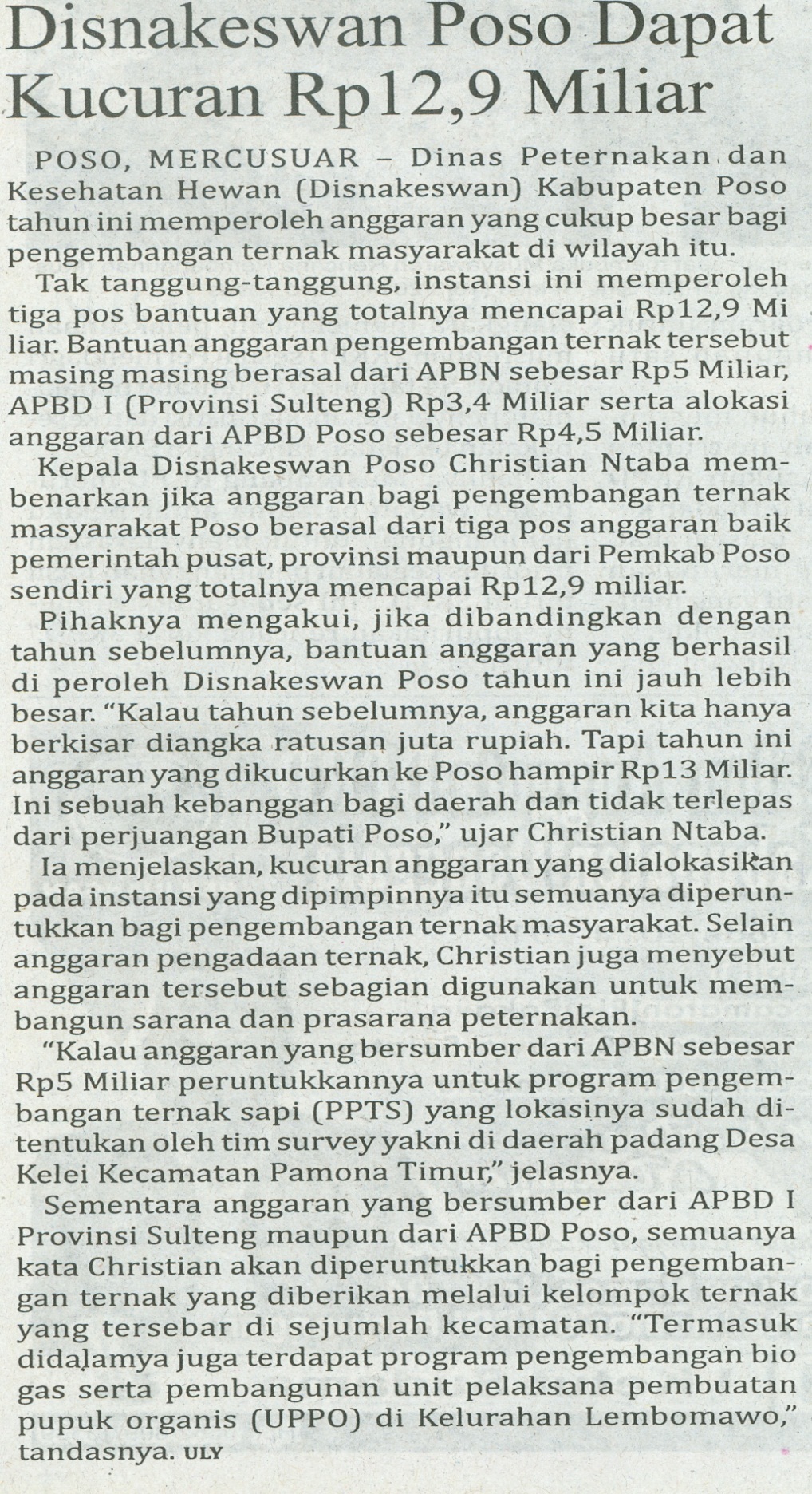 Harian    	:MercusuarKasubaudSulteng IIHari, tanggal:Rabu,19 Maret 2014KasubaudSulteng IIKeterangan:Halaman 13 Kolom 13KasubaudSulteng IIEntitas:Kabupaten PosoKasubaudSulteng II